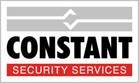 Please complete this form in your own handwriting using ink in block capitals. Do not leave blank spaces, if an entry is inapplicable insert No or Nil. If there is insufficient space to provide a full answer please use a separate piece of paper.Personal InformationDo you hold a current Driving Licence         Yes               No                  How long held? Licence Number: Do you have access to a vehicle?         Yes               No           Details of any endorsementsWork PermitsLicencing 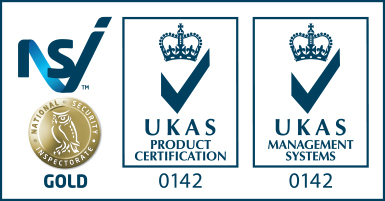 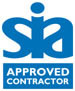 7.1.4v1 04/18Employment RecordPlease take great care in entering the full postal addresses and employment dates. Inaccuracies may lead to a delay in your employment. You must give, in date order, details of every job you have had for the last ten years, or since you left full time education. For any period of unemployment give the address of the office to which you reported and dates. Give all details of all schools or colleges attended during the past ten years. If you have been self-employed, give the names and address of two persons who can confirm this. They may be firms with whom you have traded, your solicitor or accountant.Service RecordEducational, Professional, Technical or Linguistic QualificationsDetails of any First Aid QualificationsBackground InformationSubject to the Rehabilitation of Offenders Act, have you ever been:Privacy Notice:General Data Protection Regulation - DATA PROTECTION REGULATIONS FOR THE PROCESSING 
OF PERSONAL DATAThrough completing this application form you have provided your name, address, driving licence details, SIA licencing information (if applicable), your work history and service record history (if applicable). All this personal data will be processed based on being necessary for the legitimate interest to develop the business through recruitment.You have also provided your National Insurance number, nationality and work permit information this will be processed as part of a legal responsibility for the employment of staff. Finally as part of recruitment into the security industry and to meet the requirements of licencing under SIA we have asked that you provided details regarding any criminal and financial history you may have. All this data will be subject to the provisions of the Rehabilitation of Offenders Act 1974. Any data you provide will not be disclosed to anyone and will only be retained if you are contacted for interview. If you are not contacted the data will be deleted unless you wish for us to retain for an additional 6 months to process for future job opportunities (if this is the case please tick the box below). For more information on lawful bases for processing, please follow this link to the Information Commissioner’s Office website:https://ico.org.uk/for-organisations/guide-to-the-general-data-protection-regulation-gdpr/lawful-basis-for-processing/In addition if you have any company related queries please contact us directly or visit our website:https://www.constant-services.com/Statement to be signed. I …………………………………………………….. certify that to the best of my knowledge, the information I have given is complete and correct, and I understand that misrepresentation of facts is ground for immediate dismissal and renders me liable for prosecution. I have read and understand the privacy notice about the information I have provided in my application form.Applicant Signature ………………………………………………………   Date …………………………………………………..I wish for you to keep my application on file for future employment opportunitiesApplication for Employment as:How did you hear about this vacancy?Constant member of staff?- Name: Other:SurnameNational Insurance No.ForenamesNationalityCurrent Address Post CodeHome Telephone No.Mobile NumberEmail AddressAre there any restrictions to your residence in the UK that might affect you right to take up employment in the UK?Yes                        NoIf yes give detailsIf you are successful in your application would you require a work permit to work in the UK?Yes                        NoIf yes give detailsDo you hold a current SIA licence?YesNoLicence TypeLicence Number:Renewal Date:Licence Number:Renewal Date:Licence TypeLicence Number:Renewal Date:Licence Number:Renewal Date:Licence TypeLicence Number:Renewal Date:Licence Number:Renewal Date:Employer’s name and addressPerson to whom you reportedDates MM/YY From/ToPosition heldReason for leavingName of school or collegeName of tutorDates MM/YYFrom/ToCourse takenReason for leavingTrade referencesHow long known (Month/Year)Occupation or businessNameAddressNameAddressHave you ever served in HM ForcesYesYesNoDate joinedDate dischargedDate dischargedConduct recordRegimentRegimentBranch or divisionBranch or divisionRankRankService numberService numberGive detailsGive details of any First Aid qualificationsConditionally dischargedYes       NoIf yes to any, give details hereCautionedYes       NoIf yes to any, give details hereDischarged on payment of costsYes       NoIf yes to any, give details hereFinedYes       NoIf yes to any, give details herePlaced on probationYes       NoIf yes to any, give details hereSentenced to imprisonmentYes       NoIf yes to any, give details hereOr had any order made against you by a civil, military court or public authorityYes       NoIf yes to any, give details hereDo you have any prosecution pendingYes       NoIf yes to any, give details hereAre there any alleged offences outstanding against youYes       NoIf yes to any, give details hereHave you ever been declared bankruptYes       NoIf yes to any, give details hereHave you been entered into an individual voluntary agreement (IVA) in the last 6 yearsYes       NoIf yes to any, give details hereAre there any outstanding County Court judgements (CCJ’s) against youYes       NoIf yes to any, give details hereAre there any satisfied CCJ’s against you in the last 6 yearsYes       NoIf yes to any, give details here